3GPP TSG-RAN WG4 Meeting # 104-e												R4-22XXXXXElectronic Meeting, 15– 26 August 2022Agenda item:			10.19.6Source:	Moderator (Ericsson)Title:	Email discussion summary for [104-e][124] NR_600MHz_APTDocument for:	InformationIntroductionAgenda items treated in this e-mail thread: 10.19.1, 10.19.2, 10.19.3 and 10.19.4 (no contributions against 10.19.5)List of candidate target of email discussion for 1st round and 2nd round 1st round: agree work plan, the TR skeleton and standard requirements that are also applicable to n712nd round: TBDUse of running CRs with an appropriate work split (spec responsible) would be beneficialIt is appreciated that the delegates for this topic put their contact information in the table below.Contact informationNote:Please add your contact information in above table once you make comments on this email thread. If multiple delegates from the same company make comments on single email thread, please add you name as suffix after company name when make comments i.e. Company A (XX, XX)Topic #1: Work plan and TR skeletonThe work plan and TR skeleton should be agreed at this meeting. Moderator: it is proposed not to treat the contribution on HIBS coexistence (WRC-19 AI 1.4) since studies of coexistence studies with other radio services is not in the scope of 3GPP, the ITU-R WP 5D studies are not complete.Companies’ contributions summaryOpen issues summaryBefore e-Meeting, moderators shall summarize list of open issues, candidate options and possible WF (if applicable) based on companies’ contributions.Sub-topic 1-1 Work planSub-topic description: the work plan of the WIOpen issues and candidate options before e-meeting:Issue 1-1: Work planProposalsOption 1: AgreeOption 2: Revise, state whatRecommended WFTBASub-topic 1-2 TR skeletonSub-topic description: the TR skeleton  Open issues and candidate options before e-meeting:Issue 1-2: TR skeletonProposalsOption 1: EndorseOption 2: Revise, state whatRecommended WFTBACompanies views’ collection for 1st round Open issues One of the two formats, i.e. either example 1 or 2 can be used by moderators.Sub topic 1-1 Work planSub topic 1-2 TR skeletonCRs/TPs comments collectionFor close-to-finalize WIs and maintenance work, comments collections can be arranged for TPs and CRs. For ongoing WIs, suggest to focus on open issues discussion on 1st round.Summary for 1st round Open issues Moderator tries to summarize discussion status for 1st round, list all the identified open issues and tentative agreements or candidate options and suggestion for 2nd round i.e. WF assignment.CRs/TPsModerator tries to summarize discussion status for 1st round and provides recommendation on CRs/TPs Status updateNote: The tdoc decisions shall be provided in Section 3 and this table is optional in case moderators would like to provide additional information. Discussion on 2nd round (if applicable)Topic #2: System parametersMain technical topic overview. The structure can be done based on sub-agenda basis. Moderator: the moderator proposes that the band number is decided later, use the first availableCompanies’ contributions summaryOpen issues summaryComments on the TP to the TR (R4-2211532) in the table below.Sub-topic 2-1 channel and synchronization rasterSub-topic description:Open issues and candidate options before e-meeting:Issue 2-1-1: Channel rasterProposalsOption 1: 100k raster aligned with LTEOption 2: 15/30k SCS rasterRecommended WFTBAIssue 2-1-2:  GSCN rasterProposalsOption 1: a SSB SCS is 15 kHz with pattern A. Range of GSCN is 1535 – <1> – 1624 (R4-2212068, R4-2212611 and R4-2214001)Option 2: otherRecommended WFTBASub-topic 2-2 channel bandwidthSub-topic description: channel bandwidth and possible support of asymmetric bandwidths Open issues and candidate options before e-meeting:Issue 2-2-1: supported channel bandwidthProposalsOption 1: follow the WID (see e.g. R4-2214001)Option 2: otherRecommended WFTBAIssue 2-2-2: asymmetric channel bandwidthsProposalsOption 1: shall be supported like for n71 with a mandatory setOption 2: asymmetric BCS shall not be mandatedOption 3: to be considered further (R4-2213679)Option 4: not specified in this WIRecommended WFTBASub-topic 2-3 TX/RX frequency separationSub-topic description: TX/RX spacing and compatibility with n71 system parameters (e.g. use of MFBI) Open issues and candidate options before e-meeting:Issue 2-3-1: UE TX/RX separationProposalsOption 1: Specify a RX-TX separation of -46MHz for DL/UL frequency pairs within the frequency range 617-652MHz (DL) and 663-698MHz (UL), other separations between -51 and -86MHz are used if one or both channels are not within this frequency range. (R4-2212353)Option 2: -51 MHz (R4-2214001)Option 3: other, state whatRecommended WFTBAIssue 2-3-2: MFBI and duplex spacingProposalsOption 1: The network should use -46MHz duplex spacing and signal MBFS for n71, if the frequencies used are within the n71 frequency range to enable. (R4-2212353)Option 2: other, state whatRecommended WFTBASub-topic 2-4 blocking requirements, coexistence with broadcastSub-topic description: discuss the need of a blocking requirement for protection from broadcast services below the band, e.g. similar to the in-band requirement for n71 Open issues and candidate options before e-meeting:Issue 2-4-1: protection from interference from broadcast ProposalsOption 1: specify a requirement similar to that for n71Option 2: as proposed in R4-2214001 (-15 dBm at 605 MHz with restrictions on range 3 interferer power)Recommended WFTBACompanies views’ collection for 1st round Open issues Sub topic 2-1 Channel and synchronization rasterSub topic 2-2 Channel bandwidthSub topic 2-3  TX/RX frequency separationSub topic 2-4  blocking requirements, coexistence with broadcastCRs/TPs comments collectionComments on the TP to the TR in this clause..Summary for 1st round Open issues Moderator tries to summarize discussion status for 1st round, list all the identified open issues and tentative agreements or candidate options and suggestion for 2nd round i.e. WF assignment.CRs/TPsModerator tries to summarize discussion status for 1st round and provided recommendation on CRs/TPs Status update suggestion Discussion on 2nd round (if applicable)Moderator can provide summary of 2nd round here. Note that recommended decisions on tdocs should be provided in the section titled ”Recommendations for Tdocs”.Topic #3: UE RF requirementsMain technical topic overview. The structure can be done based on sub-agenda basis. Companies’ contributions summaryOpen issues summaryBefore e-Meeting, moderators shall summarize list of open issues, candidate options and possible WF (if applicable) based on companies’ contributions.Sub-topic 3-1 MOP for PC3Sub-topic description: tolerance and other restrictions for the supported power class.Open issues and candidate options before e-meeting:Issue 3-1-1: Maximum output power (PC3), toleranceProposalsOption 1: +2/-2Option 2: +2/-2.5Option 3: +2/-3Option 4: otherRecommended WFTBAIssue 3-1-2: MOP band-edge relaxationProposalsOption 1: 1.5 dB as per the current NOTE 3Option 2: no relaxationOption 3: other, state whatRecommended WFTBASub-topic 3-2  Reference sensitivitySub-topic description Open issues and candidate options before e-meeting:Issue 3-2: Reference sensitivityProposalsOption 1: as proposed in R4-2212097Table 4a: REFSENS level for APT600 bandTable 4b: UL configuration for REFSENSOption 2: as proposed in R4-2214001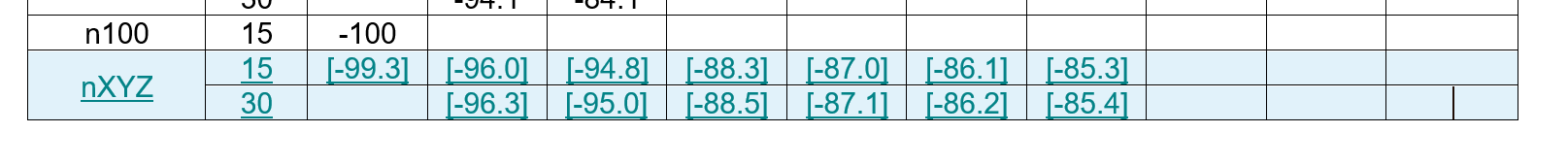 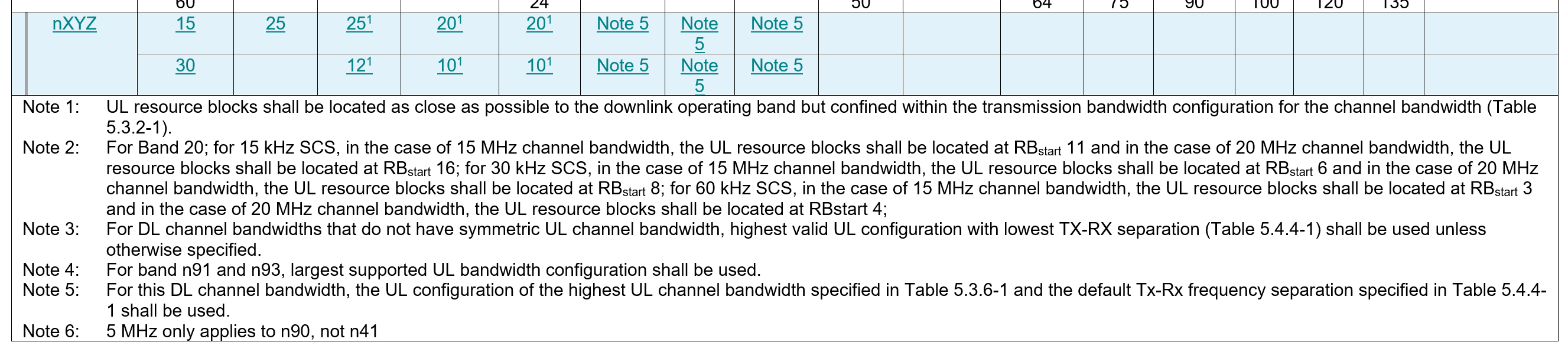 Option 3: otherRecommended WFTBASub-topic 3-3 standard selectivity and blocking requirements (other than protection from broadcast)Sub-topic description: standard blocking requirements (ACS, narrowband, in-band and out-of-band blocking). The blocking requirement for protection from broadcast interferers is handles in Topic #2. Open issues and candidate options before e-meeting:Issue 3-3: standard selectivity and blocking requirements ProposalsOption 1: same as for n71 and other bandsOption 2: other, state whatRecommended WFTBACompanies views’ collection for 1st round Open issues Sub topic 3-1 MOP for PC3Sub topic 3-2 Reference sensitivitySub topic 3-3 standard selectivity and blocking requirements (other than protection from broadcast)CRs/TPs comments collectionFor close-to-finalize WIs and maintenance work, comments collections can be arranged for TPs and CRs. For ongoing WIs, suggest to focus on open issues discussion on 1st round.Summary for 1st round Open issues Moderator tries to summarize discussion status for 1st round, list all the identified open issues and tentative agreements or candidate options and suggestion for 2nd round i.e. WF assignment.CRs/TPsModerator tries to summarize discussion status for 1st round and provides recommendation on CRs/TPs Status updateNote: The tdoc decisions shall be provided in Section 3 and this table is optional in case moderators would like to provide additional information. Discussion on 2nd round (if applicable)Topic #4: BS RF requirementsBS RF requirements for APT 600 MHz, most can be aligned with those of n71. Companies’ contributions summaryOpen issues summaryBefore e-Meeting, moderators shall summarize list of open issues, candidate options and possible WF (if applicable) based on companies’ contributions.Sub-topic 4-1 unwanted emissions and colocation requirementsSub-topic description: unwanted emissions requirement and colocation, alignment with n71Open issues and candidate options before e-meeting:Issue 4-1: unwanted emissions requirement and colocationProposalsOption 1: agree requirements below as proposed in R4-22135826.6.4.2.1	Basic limits for Wide Area BS (Category A)For BS operating in Bands n5, n8, n12, n13, n14, n18, n26, n28, n29, n71, n85, APT 600 MHz, basic limits are specified in table 6.6.4.2.1-1.6.6.4.2.2.1	Category B requirements (Option 1)For BS operating in Bands n5, n8, n12, n20, n26, n28, n29, n67, n71, n85, APT 600 MHz, the basic limits are specified in table 6.6.4.2.2.1-1:6.6.5.2.3	Additional spurious emissions requirements6.6.5.2.4	Co-location with other base stationsOption 2: other, state aspects not agreeable in Option 1Recommended WFTBASub-topic 4-2 other RF requirements and alignment with n71 Sub-topic description: requirements other than those covered in sub-topic 4-1. Open issues and candidate options before e-meeting:Issue 4-2: other RF requirements ProposalsOption 1: agree requirements as proposed in R4-2213680 (Table 1 below)Table 1. Summary of related RF requirementOption 2: other, state aspects not agreeable in Option 1Recommended WFTBACompanies views’ collection for 1st round Open issues Sub topic 4-1 unwanted emissions and colocation requirementsSub topic 4-2 other RF requirements and alignment with n71CRs/TPs comments collectionMajor close to finalize WIs and Rel-15 maintenance, comments collections can be arranged for TPs and CRs. For Rel-16 on-going WIs, suggest to focus on open issues discussion on 1st round.Summary for 1st round Open issues Moderator tries to summarize discussion status for 1st round, list all the identified open issues and tentative agreements or candidate options and suggestion for 2nd round i.e. WF assignment.CRs/TPsModerator tries to summarize discussion status for 1st round and provided recommendation on CRs/TPs Status update suggestion Discussion on 2nd round (if applicable)Moderator can provide summary of 2nd round here. Note that recommended decisions on tdocs should be provided in the section titled ”Recommendations for Tdocs”.Topic #5: Draft CRsModerator: it is proposed not to treat additional CRs proposed in the revised WID (subject to RAN decision). Moreover, a running CR for each spec (one company responsible) should be used.Proposed to be added (subject to RAN approval), see R4-2213678.Companies’ contributions summaryOpen issues summaryBefore e-Meeting, moderators shall summarize list of open issues, candidate options and possible WF (if applicable) based on companies’ contributions.Sub-topic 5-1Sub-topic description:Open issues and candidate options before e-meeting:Issue 2-1: TBAProposalsOption 1: TBAOption 2: TBARecommended WFTBACompanies views’ collection for 1st round Open issues Comments on the drqft CRs in the table below.CRs/TPs comments collectionMajor close to finalize WIs and Rel-15 maintenance, comments collections can be arranged for TPs and CRs. For Rel-16 on-going WIs, suggest to focus on open issues discussion on 1st round.Summary for 1st round Open issues Moderator tries to summarize discussion status for 1st round, list all the identified open issues and tentative agreements or candidate options and suggestion for 2nd round i.e. WF assignment.CRs/TPsModerator tries to summarize discussion status for 1st round and provided recommendation on CRs/TPs Status update suggestion Discussion on 2nd round (if applicable)Moderator can provide summary of 2nd round here. Note that recommended decisions on tdocs should be provided in the section titled ”Recommendations for Tdocs”.Recommendations for Tdocs1st round New tdocsExisting tdocsNotes:Please include the summary of recommendations for all tdocs across all sub-topics incl. existing and new tdocs.For the Recommendation column please include one of the following: CRs/TPs: Agreeable, Revised, Merged, Postponed, Not PursuedOther documents: Agreeable, Revised, NotedFor new LS documents, please include information on To/Cc WGs in the comments columnDo not include hyper-links in the documents2nd round Notes:Please include the summary of recommendations for all tdocs across all sub-topics.For the Recommendation column please include one of the following: CRs/TPs: Agreeable, Revised, Merged, Postponed, Not PursuedOther documents: Agreeable, Revised, NotedDo not include hyper-links in the documentsCompanyNameEmail addressT-doc numberCompanyProposals / ObservationsR4-2211529Spark NZ Ltd, NokiaTitle: Workplan for Introduction of APT 600 MHz bandR4-2211530 Spark NZTitle: Skeleton TR for APT 600MHz NR bandIt is proposed that RAN4 104e meeting approves the following:Allocate a band number to the APT 600 MHz NR bandAllocate a TR number for the Skeleton TRStructure of the Skeleton TRTable of contents of the skeleton TR (attached separately)R4-2213335OPPOTitle: R18 Discussion on the treatment of HIBS in bands 694-960MHzObservation 1:        694-960MHz might be used for HIBS in  ITU-R which will bring new coexistence scenarios with the APT 600MHz NR band.Observation 2:        UE requirements for HIBS are under discussion in ITU-R and could be used as reference for preliminary discussion.Observation 3:        There will be an overlap of 9MHz between APT 600MHz and HIBS (694-960MHz), or an overlap of 85MHz between APT 600MHz+ band 28 and HIBS bands.Proposal 1:             It is proposed to further consider the potential impact from HIBS defined in WRC AI 1.4 to this APT 600MHz WI when HIBS is introduced.R4-2213678ZTE CorporationTitle: Revised WID on APT 600 MHz NR bandFor information to RAN4CompanyCommentsCompanyCommentsCR/TP numberComments collectionXXXCompany AXXXCompany BXXXYYYCompany AYYYCompany BYYYStatus summary Sub-topic #1Tentative agreements:Candidate options:Recommendations for 2nd round:CR/TP numberCRs/TPs Status update recommendation  XXXBased on 1st round of comments collection, moderator can recommend the next steps such as “agreeable”, “to be revised”T-doc numberCompanyProposals / ObservationsR4-2211532Spark NZ LtdTitle: Text Proposals  for  TR 38.xxx for APT 600MHz NR bandA skeleton TR 38.xxx  has been provided to this meeting R4- 2211530.This contribution proposes text proposals for various sections of the skeleton TR as per below:R4-2212068Nokia, Nokia Shanghai BellTitle: TP on System parameters for APT600Proposal 1: The operating band number for APT600 is n105 or n106 depending on the decision on WI LTE_terr_bcast_bands_part2.Proposal 2: The channel raster is 100 kHz based and NR-ARFCN is 132600 – <20> – 140600 for uplink and 122400 – <20> – 130400 for downlink.Proposal 3: SSB SCS is 15 kHz with pattern A. Range of GSCN is 1535 – <1> – 1624.A text proposal to the TR is attached in Annex.R4-2212097Skyworks Solutions IncTitle: APT600 band CH36 rejection and REFSENS impactProposal on APT600 REFSENS: REFSENS Tables 4a and 4b are adoptedIt may be further studied if REFSENS degradation can be optimized for bandwidths >15MHz as it already accounts for 20MHz UL related de-sense.Proposal: To keep the APT600 band introduction on target, the UL maximum CBW and DL maximum CBW of 20MHz and 35MHz respectively should not be increased within the WILarger UL and DL CBW may be added in the future via the R18 new CBW basket immediately after the APT 600MHz WI is finalizedR4-2212353AppleTitle: On APT 600 MHz band definition for NR  Observation 1: With a clever design of the new band, existing n71 devices can be re-used for the new band within the n71 frequency rangeObservation 2: Re-using n71 devices for the n71 frequency range within the new band will accelerate the time to market of the installed base of UEs for the new band and much higher user numbers.Observation 3: If the new band uses -46MHz duplex spacing for the channels within the n71 frequency range and signals n71 as MFBI, all existing n71 capable devices will be able to use the networkObservation 4: The filter rejection and the blocking performance of the transceiver need to be checked together, to find out, how good the UE can withstand the TV station signalObservation 5: Refsens on the lowest channel of the new band and filtering against the TV station are contradicting requirements for which a good compromise needs to be found Proposal 1: Specify a RX-TX separation of -46MHz for DL/UL frequency pairs within the frequency range 617-652MHz (DL) and 663-698MHz (UL), other separations between -51 and -86MHz are used if one or both channels are not within this frequency range.Proposal 2: The network should use -46MHz duplex spacing and signal MBFS for n71, if the frequencies used are within the n71 frequency range to enable Proposal 3: RAN4 to study if there is still a need for such a stringent blocking requirement as specified for n71?Proposal 4: RAN4 to study the realistically achievable blocking levels with a real baseband, transceiver, LNA and duplexer for the n71 blocking  test case in dependency on the insertion loss at the lowest RX channelR4-2212611Xiaomi Title: Discussion on system parameters for APT 600MHzProposal 1: The band number for APT 600MHz can be defined as n105 on a first-come first served basis.Proposal 2: It is proposed to define 15kHz/30kHz channel raster for the new NR band n105. The applicable NR-ARFCN is calculated as Table 3.Proposal 3: The applicable SS raster entries can be defined as Table 4.R4-2213679ZTE CorporationTitle: Discussion on system parameter for APT600MHzProposal 1: to define the band in Table 2.1-1 for APT600MHz.Proposal 2: to define the supported channel bandwidth for APT600MHz as in Table 2.2-1 and Table 2.2-2 and further discuss the applicability of NOTE 4 in Table 2.2-1 for n105.Proposal 3: to further discuss the asymmetric channel bandwidth set for APT600MHzProposal 4: to use the same channel raster 100kHz as n71 and the NR-ARFCN in the Table 2.3-1 and GSCN in Table 2.3-2.CompanyCommentsCompanyCommentsCompanyCommentsCompanyCommentsCR/TP numberComments collectionR4-2211532Text Proposals  for  TR 38.xxx for APT 600MHz NR bandR4-2211532Text Proposals  for  TR 38.xxx for APT 600MHz NR bandR4-2211532Text Proposals  for  TR 38.xxx for APT 600MHz NR bandYYYCompany AYYYCompany BYYYStatus summary Sub-topic#1Tentative agreements:Candidate options:Recommendations for 2nd round:CR/TP numberCRs/TPs Status update recommendation  XXXBased on 1st round of comments collection, moderator can recommend the next steps such as “agreeable”, “to be revised”T-doc numberCompanyProposals / ObservationsR4-2212069Nokia, Nokia Shanghai BellTitle: UE RF requirement for APT600Proposal 1: A single UE RF architecture that supports both B1 and band n71 shall be assumed.Observation 1: Max power tolerance for PC3 should be +2/-2.5 dB. One for PC3 UL MIMO should be +2/+3 dB.Observation 2: No network signalling value (other than NS_01) is identified yet for APT region.Observation 3: For the coexistence of APT600 band, at least the following APT region bands 1, 3, 5, 7, 8, 20, 26, 28, 38, 39, 40, 41, 42, 50, 51, 65, 74, n77, n78 should be added in UE coexistence table.Observation 4: In-band, out-of-band and narrow band blocking should be specified for APT600 aligned with band n71.R4-2212097Skyworks Solutions IncTitle: APT600 band CH36 rejection and REFSENS impactProposal on APT600 REFSENS: REFSENS Tables 4a and 4b are adoptedIt may be further studied if REFSENS degradation can be optimized for bandwidths >15MHz as it already accounts for 20MHz UL related de-sense.[Tables 4a and 4b pasted below]Proposal: To keep the APT600 band introduction on target, the UL maximum CBW and DL maximum CBW of 20MHz and 35MHz respectively should not be increased within the WILarger UL and DL CBW may be added in the future via the R18 new CBW basket immediately after the APT 600MHz WI is finalizedR4-2212612Xiaomi Title: Discussion on UE RF requirements for APT 600MHzThis contribution provides an overview of UE RF requirement impact for APT 600MHz in Table 1.R4-2212714ZTE CorporationTitle: Discussion on APT 600MHz UE RF requirementMaximum output powerProposal 1. The maximum output power for the new added FDD band is proposed in Table 4.[Table below]MPRProposal 2. Current MPR can be reused for the new added FDD band [n105].REFSENProposal 3. Some evaluations would be needed to define the sensitivity requirements for the new added FDD bandIn addition, the summary of the corrections on TS38.101-1 are given in table 5.R4-2214000Qualcomm IncorporatedTitle: UE RF requirements for the APT 600 MHz bandThe UE RF requirements for the APT 600 MHz band have been introduced in this contribution including frequency arrangement, channel bandwidths, raster, output power, spurious emissions, reference sensitivity, and blocking.  The reference sensitivity analysis has been provided as well as the justification for the blocking requirement.  A draft CR can be found in [8].  See draft CR in R4-2214001 below Operating band / SCS / Channel bandwidthOperating band / SCS / Channel bandwidthOperating band / SCS / Channel bandwidthOperating band / SCS / Channel bandwidthOperating band / SCS / Channel bandwidthOperating band / SCS / Channel bandwidthOperating band / SCS / Channel bandwidthOperating band / SCS / Channel bandwidthOperating band / SCS / Channel bandwidthOperating band / SCS / Channel bandwidthOperating BandSCS kHz5MHz
(dBm)10MHz
(dBm)15MHz
(dBm)20MHz
(dBm)25MHz
(dBm)30 MHz (dBm)35 MHz (dBm)APT600(n10X?)15-97.2X-94.0Y-91.6Y-86.0Y-84.1Y-82.5Y-80.7YAPT600(n10X?)30-94.3Y-91.9Y-87.4Y-84.2Y-82.6Y-80.8YNote X:	5MHz channels overlapping the 612-617MHz range are allowed [1]dB REFSENS degradationNote Y:	>5MHz channels overlapping the 612-617MHz range are allowed [0.5]dB REFSENS degradationNote X:	5MHz channels overlapping the 612-617MHz range are allowed [1]dB REFSENS degradationNote Y:	>5MHz channels overlapping the 612-617MHz range are allowed [0.5]dB REFSENS degradationNote X:	5MHz channels overlapping the 612-617MHz range are allowed [1]dB REFSENS degradationNote Y:	>5MHz channels overlapping the 612-617MHz range are allowed [0.5]dB REFSENS degradationNote X:	5MHz channels overlapping the 612-617MHz range are allowed [1]dB REFSENS degradationNote Y:	>5MHz channels overlapping the 612-617MHz range are allowed [0.5]dB REFSENS degradationNote X:	5MHz channels overlapping the 612-617MHz range are allowed [1]dB REFSENS degradationNote Y:	>5MHz channels overlapping the 612-617MHz range are allowed [0.5]dB REFSENS degradationNote X:	5MHz channels overlapping the 612-617MHz range are allowed [1]dB REFSENS degradationNote Y:	>5MHz channels overlapping the 612-617MHz range are allowed [0.5]dB REFSENS degradationNote X:	5MHz channels overlapping the 612-617MHz range are allowed [1]dB REFSENS degradationNote Y:	>5MHz channels overlapping the 612-617MHz range are allowed [0.5]dB REFSENS degradationNote X:	5MHz channels overlapping the 612-617MHz range are allowed [1]dB REFSENS degradationNote Y:	>5MHz channels overlapping the 612-617MHz range are allowed [0.5]dB REFSENS degradationNote X:	5MHz channels overlapping the 612-617MHz range are allowed [1]dB REFSENS degradationNote Y:	>5MHz channels overlapping the 612-617MHz range are allowed [0.5]dB REFSENS degradationNote X:	5MHz channels overlapping the 612-617MHz range are allowed [1]dB REFSENS degradationNote Y:	>5MHz channels overlapping the 612-617MHz range are allowed [0.5]dB REFSENS degradationOperating band / SCS (kHz) / Channel bandwidth (MHz) / Duplex modeOperating band / SCS (kHz) / Channel bandwidth (MHz) / Duplex modeOperating band / SCS (kHz) / Channel bandwidth (MHz) / Duplex modeOperating band / SCS (kHz) / Channel bandwidth (MHz) / Duplex modeOperating band / SCS (kHz) / Channel bandwidth (MHz) / Duplex modeOperating band / SCS (kHz) / Channel bandwidth (MHz) / Duplex modeOperating band / SCS (kHz) / Channel bandwidth (MHz) / Duplex modeOperating band / SCS (kHz) / Channel bandwidth (MHz) / Duplex modeOperating band / SCS (kHz) / Channel bandwidth (MHz) / Duplex modeOperating band / SCS (kHz) / Channel bandwidth (MHz) / Duplex modeOperating BandSCS5101520253035Duplex ModeAPT6001525251201201Note 5Note 5Note 5FDD(n10X?)30121101101Note 5Note 5Note 5Note 1:	UL resource blocks shall be located as close as possible to the downlink operating band but confined within the transmission bandwidth configuration for the channel bandwidth (Table 5.3.2-1).Note 5:	For this DL channel bandwidth, the UL configuration of the highest UL channel bandwidth specified in Table 5.3.6-1 and the default Tx-Rx frequency separation specified in Table 5.4.4-1 shall be used.Note 1:	UL resource blocks shall be located as close as possible to the downlink operating band but confined within the transmission bandwidth configuration for the channel bandwidth (Table 5.3.2-1).Note 5:	For this DL channel bandwidth, the UL configuration of the highest UL channel bandwidth specified in Table 5.3.6-1 and the default Tx-Rx frequency separation specified in Table 5.4.4-1 shall be used.Note 1:	UL resource blocks shall be located as close as possible to the downlink operating band but confined within the transmission bandwidth configuration for the channel bandwidth (Table 5.3.2-1).Note 5:	For this DL channel bandwidth, the UL configuration of the highest UL channel bandwidth specified in Table 5.3.6-1 and the default Tx-Rx frequency separation specified in Table 5.4.4-1 shall be used.Note 1:	UL resource blocks shall be located as close as possible to the downlink operating band but confined within the transmission bandwidth configuration for the channel bandwidth (Table 5.3.2-1).Note 5:	For this DL channel bandwidth, the UL configuration of the highest UL channel bandwidth specified in Table 5.3.6-1 and the default Tx-Rx frequency separation specified in Table 5.4.4-1 shall be used.Note 1:	UL resource blocks shall be located as close as possible to the downlink operating band but confined within the transmission bandwidth configuration for the channel bandwidth (Table 5.3.2-1).Note 5:	For this DL channel bandwidth, the UL configuration of the highest UL channel bandwidth specified in Table 5.3.6-1 and the default Tx-Rx frequency separation specified in Table 5.4.4-1 shall be used.Note 1:	UL resource blocks shall be located as close as possible to the downlink operating band but confined within the transmission bandwidth configuration for the channel bandwidth (Table 5.3.2-1).Note 5:	For this DL channel bandwidth, the UL configuration of the highest UL channel bandwidth specified in Table 5.3.6-1 and the default Tx-Rx frequency separation specified in Table 5.4.4-1 shall be used.Note 1:	UL resource blocks shall be located as close as possible to the downlink operating band but confined within the transmission bandwidth configuration for the channel bandwidth (Table 5.3.2-1).Note 5:	For this DL channel bandwidth, the UL configuration of the highest UL channel bandwidth specified in Table 5.3.6-1 and the default Tx-Rx frequency separation specified in Table 5.4.4-1 shall be used.Note 1:	UL resource blocks shall be located as close as possible to the downlink operating band but confined within the transmission bandwidth configuration for the channel bandwidth (Table 5.3.2-1).Note 5:	For this DL channel bandwidth, the UL configuration of the highest UL channel bandwidth specified in Table 5.3.6-1 and the default Tx-Rx frequency separation specified in Table 5.4.4-1 shall be used.Note 1:	UL resource blocks shall be located as close as possible to the downlink operating band but confined within the transmission bandwidth configuration for the channel bandwidth (Table 5.3.2-1).Note 5:	For this DL channel bandwidth, the UL configuration of the highest UL channel bandwidth specified in Table 5.3.6-1 and the default Tx-Rx frequency separation specified in Table 5.4.4-1 shall be used.Note 1:	UL resource blocks shall be located as close as possible to the downlink operating band but confined within the transmission bandwidth configuration for the channel bandwidth (Table 5.3.2-1).Note 5:	For this DL channel bandwidth, the UL configuration of the highest UL channel bandwidth specified in Table 5.3.6-1 and the default Tx-Rx frequency separation specified in Table 5.4.4-1 shall be used.CompanyCommentsCompanyCommentsCompanyCommentsCR/TP numberComments collectionXXXCompany AXXXCompany BXXXYYYCompany AYYYCompany BYYYStatus summary Sub-topic #1Tentative agreements:Candidate options:Recommendations for 2nd round:CR/TP numberCRs/TPs Status update recommendation  XXXBased on 1st round of comments collection, moderator can recommend the next steps such as “agreeable”, “to be revised”T-doc numberCompanyProposals / ObservationsR4-2213582Nokia, Nokia Shanghai BellTitle: BS requirements for APT 600 MHz NR bandIt is proposed to agree on proposed changes in this document, draft CR to 38.104 will be provided in the coming meetings.See below Before e-Meeting, moderatorsR4-2213680ZTE CorporationTitle: Discussion on BS RF requirements for APT600MHzProposal 1: to use the proposals in table for APT600MHz BS RF requirements.System type for NR to co-exist withFrequency range for co-existence requirementBasic limitsMeasurement bandwidthNoteE-UTRA Band 71 orNR Band n71617 – 652 MHz-52 dBm1 MHzThis requirement does not apply to BS operating in band n71 or APT 600 MHzE-UTRA Band 71 orNR Band n71663 – 698 MHz-49 dBm1 MHzThis requirement does not apply to BS operating in band n71 or APT 600 MHz, since it is already covered by the requirement in clause 6.6.5.2.2.APT 600 MHz612 – 652 MHz-52 dBm1 MHzThis requirement does not apply to BS operating in band n71 or APT 600 MHz.APT 600 MHz663 – 703 MHz-49 dBm1 MHzThis requirement does not apply to BS operating in band APT 600 MHz, since it is already covered by the requirement in clause 6.6.5.2.2.Type of co-located BSFrequency range forBasic limitsBasic limitsBasic limitsMeasurementNoteco-location requirementWA BSMR BSLA BSbandwidthAPT 600 MHz663 – 703 MHz-96 dBm-91 dBm-88 dBm100 kHzTx partTx partBase station output power All of these requirements are defined as band or channel bandwidth agnostic except for output power dynamics, therefore it’s not expected to have any impacts with the introduction of APT600MHz. Output power dynamicsAll of these requirements are defined as band or channel bandwidth agnostic except for output power dynamics, therefore it’s not expected to have any impacts with the introduction of APT600MHz. Transmit ON/OFF powerAll of these requirements are defined as band or channel bandwidth agnostic except for output power dynamics, therefore it’s not expected to have any impacts with the introduction of APT600MHz. Transmitted signal qualityAll of these requirements are defined as band or channel bandwidth agnostic except for output power dynamics, therefore it’s not expected to have any impacts with the introduction of APT600MHz. OBWAll of these requirements are defined as band or channel bandwidth agnostic except for output power dynamics, therefore it’s not expected to have any impacts with the introduction of APT600MHz. Tx intermodulationAll of these requirements are defined as band or channel bandwidth agnostic except for output power dynamics, therefore it’s not expected to have any impacts with the introduction of APT600MHz. ACLRTo follow the requirement of band n71Operating band unwanted emissions	For OBUE requirement, to follow OBUE requirements of band n71.For Fobue requirement, to follow the existing requirement in TS 38.104Transmitter spurious emissionsTo add the additional spurious emissions requirements for APT600MHzTo add the co-location with other base station for APT600MHzRx partRx part REFSENSNo requirement impacts and just to follow the requirements of band n71Dynamic range requirementNo requirement impacts and to follow the requirements of n71ACS, No requirement impacts and to follow the requirements of n71Blocking requirementNo requirement impacts and to follow the requirements of n71sOOBBNo requirement impacts and to follow the requirements of n71RX IMDNo requirement impacts and to follow the requirements of n71sRx spurious emissionNo requirement impacts and to follow the requirements of n71ICSNo requirement impacts and to follow the requirements of n71CompanyCommentsCompanyCommentsCR/TP numberComments collectionXXXCompany AXXXCompany BXXXYYYCompany AYYYCompany BYYYStatus summary Sub-topic#1Tentative agreements:Candidate options:Recommendations for 2nd round:CR/TP numberCRs/TPs Status update recommendation  XXXBased on 1st round of comments collection, moderator can recommend the next steps such as “agreeable”, “to be revised”Impacted existing TS/TR {One line per specification. Create/delete lines as needed}Impacted existing TS/TR {One line per specification. Create/delete lines as needed}Impacted existing TS/TR {One line per specification. Create/delete lines as needed}Impacted existing TS/TR {One line per specification. Create/delete lines as needed}TS/TR No.Description of change Target completion plenary#Remarks38.101-1NR; UE Radio transmission and receptionRAN#98Core part38.133NR; Requirements for support of radio resource managementRAN#98Core part38.104NR; BS Radio transmission and receptionRAN#98Core part38.141-1NR; Base Station (BS) conformance testing Part 1: Conducted conformance testingRAN#99Perf. Part38.141-2NR; Base Station (BS) conformance testing Part 2: Radiated conformance testingRAN#99Perf. Part36.104E-UTRA; BS Radio transmission and receptionRAN#98Core part36.141E-UTRA; BS conformance testingRAN#99Perf. Part37.104E-UTRA, UTRA and GSM/EDGE; Multi-Standard Radio (MSR) Base Station (BS) radio transmission and receptionRAN#98Core part37.141E-UTRA, UTRA and GSM/EDGE; Multi-Standard Radio (MSR) Base Station (BS) conformance testingRAN#99Perf. Part37.105Active Antenna System (AAS) Base Station (BS) transmission and receptionRAN#98Core part37.145-1Active Antenna System (AAS) Base Station (BS) conformance testing; Part 1: conducted conformance testingRAN#99Perf. Part37.145-2Active Antenna System (AAS) Base Station (BS) conformance testing; Part 2: radiated conformance testingRAN#99Perf. Part38.174NR; Integrated access and backhaul radio transmission and receptionRAN#98Core part38.176-1NR; Integrated Access and Backhaul (IAB) conformance testing; Part 1: Conducted conformance testingRAN#99Perf. Part38.176-2NR; Integrated Access and Backhaul (IAB) conformance testing; Part 2: Radiated conformance testingRAN#99Perf. Part38.106NR repeater radio transmission and receptionRAN#98Core part38.115-1NR; Repeater conformance testing - Part 1: Conducted conformance testingRAN#99Perf. Part38.115-2NR; Repeater conformance testing - Part 2: Radiated conformance testingRAN#99Perf. PartT-doc numberCompanyProposals / ObservationsR4-2213681ZTE Corporation38.104 draft CR Rel-18 CRdraft CR to TS38.104 the introduction of APT600MHzR4-2213682ZTE Corporation38.174 draft CR Rel-18draft CR to TS38.174 the introduction of APT600MHzThis specification is not part of the WID R4-2213683ZTE Corporation38.761-1 draft CR Rel-18Draft CR to TS38.176-1 the introduction of APT600MHzThis specification is not part of the WIDR4-2213684ZTE Corporation38.761-2 draft CR Rel-18Draft CR to TS38.176-2 the introduction of APT600MHzThis specification is not part of the WIDR4-2213685ZTE Corporation38.106 draft CR Rel-18Draft CR to TS38.106 the introduction of APT600MHzThis specification is not part of the WIDR4-2214001Qualcomm Incorporated38.101-1 draft CR Rel-18Introduction of APT 600 MHz bandCR/TP numberComments collectionR4-2213681Draft CR 38.10438.104 draft CR Rel-18 CR (ZTE)R4-2213681Draft CR 38.10438.104 draft CR Rel-18 CR (ZTE)Company BR4-2213681Draft CR 38.10438.104 draft CR Rel-18 CR (ZTE)R4-2214001Draft CR 38.101-1Introduction of APT 600 MHz bandR4-2214001Draft CR 38.101-1Introduction of APT 600 MHz bandR4-2214001Draft CR 38.101-1Introduction of APT 600 MHz bandR4-2214001Draft CR 38.101-1Introduction of APT 600 MHz bandStatus summary Sub-topic#1Tentative agreements:Candidate options:Recommendations for 2nd round:CR/TP numberCRs/TPs Status update recommendation  XXXBased on 1st round of comments collection, moderator can recommend the next steps such as “agreeable”, “to be revised”New Tdoc numberTitleSourceCommentsWF on …YYYLS on …ZZZTo: RAN_X; Cc: RAN_YTdoc numberRevised toTitleSourceRecommendation  CommentsR4-22xxxxxCR on …XXXAgreeable, Revised, Merged, Postponed, Not PursuedR4-2211529Workplan for Introduction of APT 600 MHz bandSpark NZ Ltd, NokiaR4-2211530Skeleton TR for APT 600MHz NR bandSpark NZR4-2211532Text Proposals  for  TR 38.xxx for APT 600MHz NR bandSpark NZ LtdR4-2212068TP on System parameters for APT600Nokia, Nokia Shanghai BellR4-2212069UE RF requirement for APT600Nokia, Nokia Shanghai BellR4-2212097APT600 band CH36 rejection and REFSENS impactSkyworks solutions IncR4-2212353On APT 600 MHz band definition for NR  AppleR4-2212611Discussion on system parameters for APT 600MHzXiaomiR4-2212612Discussion on UE RF requirements for APT 600MHzXiaomiR4-2212714Discussion on APT 600MHz UE RF requirementZTE CorporationR4-2213335R18 Discussion on the treatment of HIBS in bands 694-960MHzOPPOR4-2213678Revised WID on APT 600 MHz NR bandZTE CorporationR4-2213679Discussion on system parameter for APT600MHzZTE CorporationR4-2213680Discussion on BS RF requirements for APT600MHzZTE CorporationR4-2213681draft CR to TS38.104 the introduction of APT600MHzZTE CorporationR4-2213682draft CR to TS38.174 the introduction of APT600MHzZTE CorporationR4-2213683Draft CR to TS38.176-1 the introduction of APT600MHzZTE CorporationR4-2213684Draft CR to TS38.176-2 the introduction of APT600MHzZTE CorporationR4-2213685Draft CR to TS38.106 the introduction of APT600MHzZTE CorporationR4-2214000UE RF requirements for the  APT 600 MHz bandQualcomm IncorporatedR4-2214001Introduction of APT 600 MHz bandQualcomm IncorporatedTdoc numberRevised toTitleSourceRecommendation  CommentsR4-22xxxxxCR on …XXXAgreeable, Revised, Merged, Postponed, Not PursuedR4-22xxxxxWF on …YYYAgreeable, Revised, NotedR4-22xxxxxLS on …ZZZAgreeable, Revised, Noted